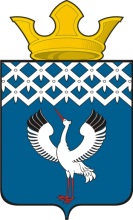 Российская ФедерацияСвердловская областьГлава муниципального образования Байкаловского сельского поселенияПОСТАНОВЛЕНИЕот 14.11.2016 года   № 537-пс. БайкаловоОб одобрении уточненного прогноза социально- экономического развития муниципального образования Байкаловского сельского поселения на 2017, плановый 2018, 2019 годы	В соответствии со статьей 173 Бюджетного кодекса Российской Федерации, Глава муниципального образования Байкаловского сельского поселения ПОСТАНОВЛЯЕТ:1. Одобрить прилагаемый уточненный прогноз социально-экономического развития муниципального образования Байкаловского сельского поселения на 2017, плановый 2018, 2019 годы 2. Разместить одобренный  уточненный прогноз социально-экономического развития муниципального образования Байкаловского сельского поселения на 2017, плановый 2018, 2019 годы на официальном сайте администрации Байкаловского сельского поселения в сети Интернет: www.bsposelenie.ru. 3. Настоящее постановление вступает в силу с момента подписания. 4. Контроль за исполнением настоящего постановления возложить на специалиста 1 категории администрации муниципального образования Байкаловского сельского поселения Клепикову А.П.Глава муниципального образования Байкаловского сельского поселения  				      Д.В. Лыжин